Slope Day 1 				Name: ____________________________________HomeworkFor the following find the slope of the line: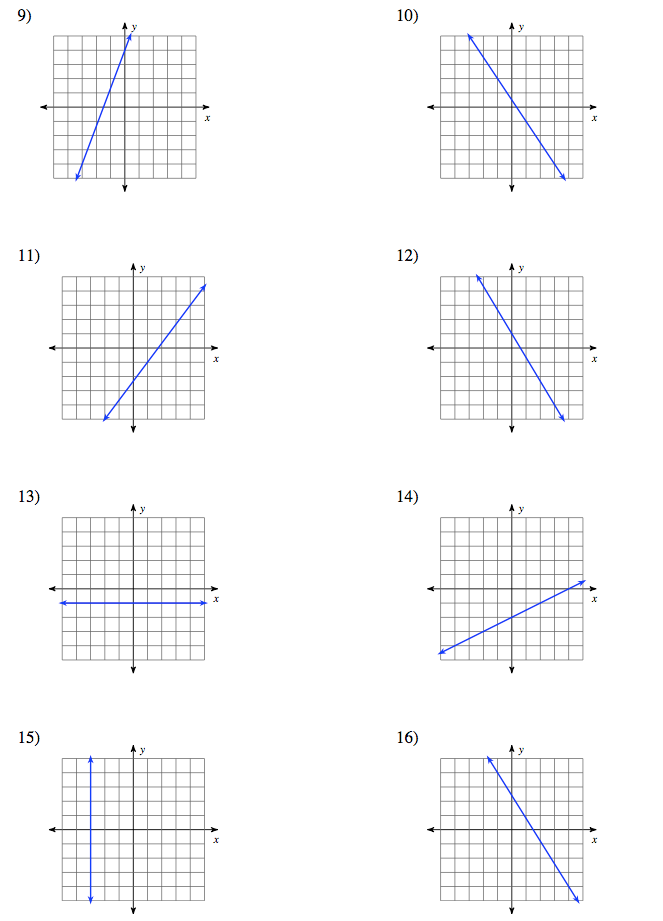 17) Draw a line that has a slope of -2/5		18) Draw a line that has a slope of  5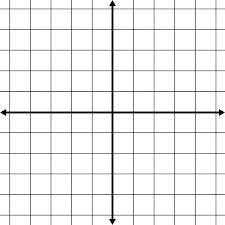 